от 23.03.2022 г.				   		                                            № 322О принятии решения по подготовке проекта документации по планировке территории (ППТ с ПМТ) кварталов г. Мирного(кадастровые номера 14:37:000202, 14:37:000225 и часть улично-дорожной сети 14:37:000000:1149)  В целях обеспечения устойчивого развития территорий, в том числе выделения элементов планировочной структуры, установления границ земельных участков, в том числе границ территории общего пользования, установления границ зон планируемого размещения объектов капитального строительства,          в соответствии с главой 5 Градостроительного кодекса РФ, ст. 14 Федерального закона от 06.10.2003 № 131-ФЗ «Об общих принципах организации местного самоуправления в Российской Федерации», Уставом МО «Город Мирный», на основании генерального плана города Мирного, городская Администрация постановляет:1. Принять решение по подготовке проекта документации по планировке территории (ППТ с ПМТ) кварталов г. Мирного (кадастровые номера 14:37:000202, 14:37:000225 и часть улично-дорожной сети 14:37:000000:1149).  2. Управлению архитектуры и градостроительства (С.А. Сафонова) обеспечить условия и координацию работ по подготовке проекта данной документации по планировке территории.  3. Опубликовать настоящее Постановление в порядке, установленном Уставом МО «Город Мирный». 4. Контроль исполнения настоящего Постановления оставляю за собой. Глава города                                                                                             К.Н. АнтоновАДМИНИСТРАЦИЯМУНИЦИПАЛЬНОГО ОБРАЗОВАНИЯ«Город Мирный»МИРНИНСКОГО РАЙОНАПОСТАНОВЛЕНИЕ 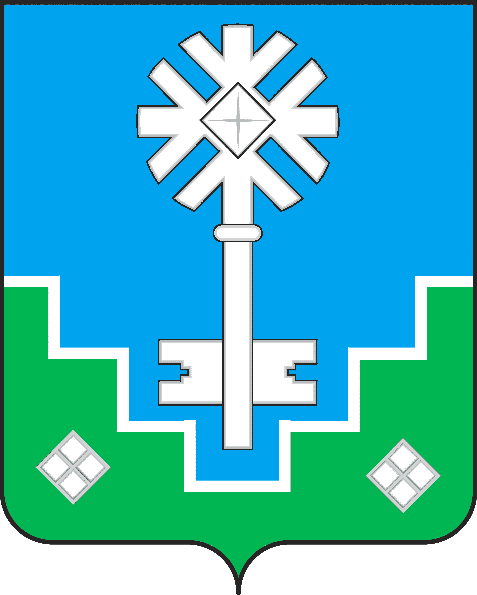 МИИРИНЭЙ ОРОЙУОНУН«Мииринэй куорат»МУНИЦИПАЛЬНАЙ ТЭРИЛЛИИ ДЬАhАЛТАТАУУРААХ